Ш У Ö МП О С Т А Н О В Л Е Н И Еот 31 декабря 2014 года                    	                                                            № 1281      Республика Коми, Ижемский район, с. ИжмаОб утверждении плана реализации муниципальной программы муниципального образования муниципального района «Ижемский» «Развитие экономики» на 2015 год и плановый период 2016 и 2017 годыВ соответствии с постановлением администрации муниципального района «Ижемский» от 31 января 2014 года № 61 «О муниципальных программах муниципального образования муниципального района «Ижемский»администрация муниципального района «Ижемский»П О С Т А Н О В Л Я Е Т:1. Утвердить План реализации муниципальной программы муниципального образования муниципального района «Ижемский» «Развитие экономики» на 2015 год и плановый период 2016 и 2017 годы согласно приложению к настоящему постановлению.2. Контроль за исполнением настоящего постановления возложить на заместителя руководителя администрации муниципального района «Ижемский» Трубину В.Л.3. Настоящее постановление вступает в силу со дня принятия.Руководитель администрациимуниципального района «Ижемский»                                          И.В. НоркинПриложение к постановлению администрации муниципального района «Ижемский»от 31 декабря 2014 года № 1281Планреализации муниципальной программы муниципального образования муниципального района «Ижемский» «Развитие экономики» на 2015 год и плановый период 2016 и 2017 годы«Изьва»муниципальнöй районса администрация 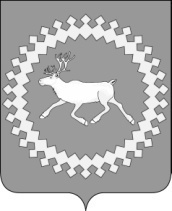 Администрация муниципального района «Ижемский»№Наименование ВЦП,основногомероприятия,контрольного событияпрограммыСтатусконтрольногособытия <*>Ответственныйруководитель,заместительруководителяОМСУ (Ф.И.О.,должность)ОтветственноеструктурноеподразделениеОМСУОжидаемыйрезультатреализациимероприятияСрокначалареализацииСрокначалареализацииСрококончанияреализации(датаконтрольногособытия)Срококончанияреализации(датаконтрольногособытия)Объем ресурсного обеспечения,тыс. руб.Объем ресурсного обеспечения,тыс. руб.Объем ресурсного обеспечения,тыс. руб.Объем ресурсного обеспечения,тыс. руб.График реализации (месяц/квартал)График реализации (месяц/квартал)График реализации (месяц/квартал)График реализации (месяц/квартал)График реализации (месяц/квартал)График реализации (месяц/квартал)График реализации (месяц/квартал)График реализации (месяц/квартал)График реализации (месяц/квартал)График реализации (месяц/квартал)График реализации (месяц/квартал)График реализации (месяц/квартал)№Наименование ВЦП,основногомероприятия,контрольного событияпрограммыСтатусконтрольногособытия <*>Ответственныйруководитель,заместительруководителяОМСУ (Ф.И.О.,должность)ОтветственноеструктурноеподразделениеОМСУОжидаемыйрезультатреализациимероприятияСрокначалареализацииСрокначалареализацииСрококончанияреализации(датаконтрольногособытия)Срококончанияреализации(датаконтрольногособытия)Объем ресурсного обеспечения,тыс. руб.Объем ресурсного обеспечения,тыс. руб.Объем ресурсного обеспечения,тыс. руб.Объем ресурсного обеспечения,тыс. руб.2015 год,квартал2015 год,квартал2015 год,квартал2015 год,квартал2016,квартал2016,квартал2016,квартал2016,квартал2017,квартал2017,квартал2017,квартал2017,квартал№Наименование ВЦП,основногомероприятия,контрольного событияпрограммыСтатусконтрольногособытия <*>Ответственныйруководитель,заместительруководителяОМСУ (Ф.И.О.,должность)ОтветственноеструктурноеподразделениеОМСУОжидаемыйрезультатреализациимероприятияСрокначалареализацииСрокначалареализацииСрококончанияреализации(датаконтрольногособытия)Срококончанияреализации(датаконтрольногособытия)Всего:в том числев том числев том числе2015 год,квартал2015 год,квартал2015 год,квартал2015 год,квартал2016,квартал2016,квартал2016,квартал2016,квартал2017,квартал2017,квартал2017,квартал2017,квартал№Наименование ВЦП,основногомероприятия,контрольного событияпрограммыСтатусконтрольногособытия <*>Ответственныйруководитель,заместительруководителяОМСУ (Ф.И.О.,должность)ОтветственноеструктурноеподразделениеОМСУОжидаемыйрезультатреализациимероприятияСрокначалареализацииСрокначалареализацииСрококончанияреализации(датаконтрольногособытия)Срококончанияреализации(датаконтрольногособытия)Всего:2015год2016 год2017 год12341234123412345677889101112131415161718192021222324Подпрограмма 1 «Малое и среднее  предпринимательство в Ижемском районе»Подпрограмма 1 «Малое и среднее  предпринимательство в Ижемском районе»Подпрограмма 1 «Малое и среднее  предпринимательство в Ижемском районе»Подпрограмма 1 «Малое и среднее  предпринимательство в Ижемском районе»Подпрограмма 1 «Малое и среднее  предпринимательство в Ижемском районе»Подпрограмма 1 «Малое и среднее  предпринимательство в Ижемском районе»Подпрограмма 1 «Малое и среднее  предпринимательство в Ижемском районе»Подпрограмма 1 «Малое и среднее  предпринимательство в Ижемском районе»Подпрограмма 1 «Малое и среднее  предпринимательство в Ижемском районе»Подпрограмма 1 «Малое и среднее  предпринимательство в Ижемском районе»Подпрограмма 1 «Малое и среднее  предпринимательство в Ижемском районе»Подпрограмма 1 «Малое и среднее  предпринимательство в Ижемском районе»Подпрограмма 1 «Малое и среднее  предпринимательство в Ижемском районе»Подпрограмма 1 «Малое и среднее  предпринимательство в Ижемском районе»Подпрограмма 1 «Малое и среднее  предпринимательство в Ижемском районе»Подпрограмма 1 «Малое и среднее  предпринимательство в Ижемском районе»Подпрограмма 1 «Малое и среднее  предпринимательство в Ижемском районе»Подпрограмма 1 «Малое и среднее  предпринимательство в Ижемском районе»Подпрограмма 1 «Малое и среднее  предпринимательство в Ижемском районе»Подпрограмма 1 «Малое и среднее  предпринимательство в Ижемском районе»Подпрограмма 1 «Малое и среднее  предпринимательство в Ижемском районе»Подпрограмма 1 «Малое и среднее  предпринимательство в Ижемском районе»Подпрограмма 1 «Малое и среднее  предпринимательство в Ижемском районе»Подпрограмма 1 «Малое и среднее  предпринимательство в Ижемском районе»Подпрограмма 1 «Малое и среднее  предпринимательство в Ижемском районе»Подпрограмма 1 «Малое и среднее  предпринимательство в Ижемском районе» Задача 1.  Формирование благоприятной среды для развития малого и среднего предпринимательства Задача 1.  Формирование благоприятной среды для развития малого и среднего предпринимательства Задача 1.  Формирование благоприятной среды для развития малого и среднего предпринимательства Задача 1.  Формирование благоприятной среды для развития малого и среднего предпринимательства Задача 1.  Формирование благоприятной среды для развития малого и среднего предпринимательства Задача 1.  Формирование благоприятной среды для развития малого и среднего предпринимательства Задача 1.  Формирование благоприятной среды для развития малого и среднего предпринимательства Задача 1.  Формирование благоприятной среды для развития малого и среднего предпринимательства Задача 1.  Формирование благоприятной среды для развития малого и среднего предпринимательства Задача 1.  Формирование благоприятной среды для развития малого и среднего предпринимательства Задача 1.  Формирование благоприятной среды для развития малого и среднего предпринимательства Задача 1.  Формирование благоприятной среды для развития малого и среднего предпринимательства Задача 1.  Формирование благоприятной среды для развития малого и среднего предпринимательства Задача 1.  Формирование благоприятной среды для развития малого и среднего предпринимательства Задача 1.  Формирование благоприятной среды для развития малого и среднего предпринимательства Задача 1.  Формирование благоприятной среды для развития малого и среднего предпринимательства Задача 1.  Формирование благоприятной среды для развития малого и среднего предпринимательства Задача 1.  Формирование благоприятной среды для развития малого и среднего предпринимательства Задача 1.  Формирование благоприятной среды для развития малого и среднего предпринимательства Задача 1.  Формирование благоприятной среды для развития малого и среднего предпринимательства Задача 1.  Формирование благоприятной среды для развития малого и среднего предпринимательства Задача 1.  Формирование благоприятной среды для развития малого и среднего предпринимательства Задача 1.  Формирование благоприятной среды для развития малого и среднего предпринимательства Задача 1.  Формирование благоприятной среды для развития малого и среднего предпринимательства Задача 1.  Формирование благоприятной среды для развития малого и среднего предпринимательства Задача 1.  Формирование благоприятной среды для развития малого и среднего предпринимательства1. Основное мероприятие 1.1.1 Организационная поддержка субъектов малого и среднего предпринимательстваТрубина В.Л., заместитель руководителя администрации МР «Ижемский»  Отдел экономического анализа и прогнозирования  администрации МР «Ижемский»Повышение уровня профессионального мастерства.Разработка основных направлений муниципальной политики развития предпринимательства, принятие совместных решений по вопросу развития предпринимательства в муниципальном районеПовышение уровня профессионального мастерства.Разработка основных направлений муниципальной политики развития предпринимательства, принятие совместных решений по вопросу развития предпринимательства в муниципальном районе01.01.201501.01.201531.12.2017  ХХХХV V V V V V V V V V V V 1.1Мероприятие 1.1.1.1 Содействие участию  субъектов малого и среднего предпринимательства в Республиканских выставках-ярмарках, конкурсахТрубина В.Л., заместитель руководителя администрации МР «Ижемский»  Отдел экономического анализа и прогнозирования  администрации МР «Ижемский»Участие субъектов малого и среднего предпринимательства в Республиканских выставках-ярмарках, конкурсахУчастие субъектов малого и среднего предпринимательства в Республиканских выставках-ярмарках, конкурсах01.01.201501.01.201531.12.2017ХХХХV V V V V V V V V V V V Контрольное событие № 1 Субъекты малого предпринимательства приняли участие в Республиканских выставках-ярмарках, конкурсахТрубина В.Л., заместитель руководителя администрации МР «Ижемский»  Отдел экономического анализа и прогнозирования  администрации МР «Ижемский»ХХХХ01.12.2015ХХХХVКонтрольное событие № 2 Субъекты малого предпринимательства приняли участие в Республиканских выставках-ярмарках, конкурсахТрубина В.Л., заместитель руководителя администрации МР «Ижемский»  Отдел экономического анализа и прогнозирования  администрации МР «Ижемский»ХХХХ01.12.2016ХХХХVКонтрольное событие № 3 Субъекты малого предпринимательства приняли участие в Республиканских выставках-ярмарках, конкурсахТрубина В.Л., заместитель руководителя администрации МР «Ижемский»  Отдел экономического анализа и прогнозирования  администрации МР «Ижемский»ХХХХ01.12.2017ХХХХV2.Основное мероприятие 1.1.2  Информационно-консультационная поддержка малого и среднего предпринимательстваТрубина В.Л., заместитель руководителя администрации МР «Ижемский»  Отдел экономического анализа и прогнозирования  администрации МР «Ижемский»Повышение уровня информированности субъектов малого и среднего предпринимательства о мерах государственной поддержки, проводимых мероприятиях.Распространение опыта организации и ведения бизнеса на примерах успешно реализуемых проектов.Повышение уровня информированности и, как следствие, увеличение количества субъектов малого и среднего предпринимательства, обратившихся за государственной поддержкой, количества заявок на получение финансовой поддержки.Оказание консультационной и информационной поддержки субъектам малого и среднего предпринимательства  Повышение уровня информированности субъектов малого и среднего предпринимательства о мерах государственной поддержки, проводимых мероприятиях.Распространение опыта организации и ведения бизнеса на примерах успешно реализуемых проектов.Повышение уровня информированности и, как следствие, увеличение количества субъектов малого и среднего предпринимательства, обратившихся за государственной поддержкой, количества заявок на получение финансовой поддержки.Оказание консультационной и информационной поддержки субъектам малого и среднего предпринимательства  01.01.201501.01.201531.12.2017  715,8238,6238,6238,6V V V V V V V V V V V V 2.1Мероприятие 1.1.2.1 Опубликование материалов о малом и среднем предпринимательствеТрубина В.Л., заместитель руководителя администрации МР «Ижемский»  Отдел экономического анализа и прогнозирования  администрации МР «Ижемский»Размещены материалы о малом и среднем предпринимательствеРазмещены материалы о малом и среднем предпринимательстве01.01.201501.01.201531.12.2017  0000V V V V V V V V V V V V 2.2Мероприятие 1.1.2.2 Организация работы по изготовлению и размещению информационных (презентационных) стендов по вопросам малого и среднего предпринимательстваТрубина В.Л., заместитель руководителя администрации МР «Ижемский»  Отдел экономического анализа и прогнозирования  администрации МР «Ижемский»Информационные стенды обновлены Информационные стенды обновлены 01.01.201501.01.201531.12.2017  0000V V V V V V V V V V V V 2.3Мероприятие 1.1.2.3 Содействие функционированию информационно-маркетингового  центра малого и среднего предпринимательства на базе муниципального бюджетного учреждения культуры «Ижемская межпоселенческая библиотечная система»Трубина В.Л., заместитель руководителя администрации МР «Ижемский»  Отдел экономического анализа и прогнозирования  администрации МР «Ижемский»Наличие информационно-маркетингового центра предпринимательстваНаличие информационно-маркетингового центра предпринимательства01.01.201501.01.201531.12.2017  715,8238,6238,6238,6Контрольное событие № 4Заключено соглашение  о предоставлении из республиканского бюджета Республики Коми субсидии бюджету муниципального района (городского округа) на функционирование информационно-маркетингового центра малого и среднего предпринимательства в 2015 году  Трубина В.Л., заместитель руководителя администрации МР «Ижемский»  Отдел экономического анализа и прогнозирования  администрации МР «Ижемский»ХХХХ01.12.2015ХХХХVКонтрольное событие № 5Заключено соглашение о предоставлении из республиканского бюджета Республики Коми субсидии бюджету муниципального района (городского округа) на функционирование информационно-маркетингового центра малого и среднего предпринимательства в 2016 годуТрубина В.Л., заместитель руководителя администрации МР «Ижемский»  Отдел экономического анализа и прогнозирования  администрации МР «Ижемский»ХХХХ01.12.2016ХХХХVКонтрольное событие № 6Заключено соглашение о предоставлении из республиканского бюджета Республики Коми субсидии бюджету муниципального района (городского округа) на функционирование информационно-маркетингового центра малого и среднего предпринимательства в 2017 году Трубина В.Л., заместитель руководителя администрации МР «Ижемский»  Отдел экономического анализа и прогнозирования  администрации МР «Ижемский»ХХХХ01.12.2017ХХХХV Задача 2. Усиление рыночных позиций субъектов малого и среднего предпринимательстваЗадача 2. Усиление рыночных позиций субъектов малого и среднего предпринимательстваЗадача 2. Усиление рыночных позиций субъектов малого и среднего предпринимательстваЗадача 2. Усиление рыночных позиций субъектов малого и среднего предпринимательстваЗадача 2. Усиление рыночных позиций субъектов малого и среднего предпринимательстваЗадача 2. Усиление рыночных позиций субъектов малого и среднего предпринимательстваЗадача 2. Усиление рыночных позиций субъектов малого и среднего предпринимательстваЗадача 2. Усиление рыночных позиций субъектов малого и среднего предпринимательстваЗадача 2. Усиление рыночных позиций субъектов малого и среднего предпринимательстваЗадача 2. Усиление рыночных позиций субъектов малого и среднего предпринимательстваЗадача 2. Усиление рыночных позиций субъектов малого и среднего предпринимательстваЗадача 2. Усиление рыночных позиций субъектов малого и среднего предпринимательстваЗадача 2. Усиление рыночных позиций субъектов малого и среднего предпринимательстваЗадача 2. Усиление рыночных позиций субъектов малого и среднего предпринимательстваЗадача 2. Усиление рыночных позиций субъектов малого и среднего предпринимательстваЗадача 2. Усиление рыночных позиций субъектов малого и среднего предпринимательстваЗадача 2. Усиление рыночных позиций субъектов малого и среднего предпринимательстваЗадача 2. Усиление рыночных позиций субъектов малого и среднего предпринимательстваЗадача 2. Усиление рыночных позиций субъектов малого и среднего предпринимательстваЗадача 2. Усиление рыночных позиций субъектов малого и среднего предпринимательстваЗадача 2. Усиление рыночных позиций субъектов малого и среднего предпринимательстваЗадача 2. Усиление рыночных позиций субъектов малого и среднего предпринимательстваЗадача 2. Усиление рыночных позиций субъектов малого и среднего предпринимательстваЗадача 2. Усиление рыночных позиций субъектов малого и среднего предпринимательстваЗадача 2. Усиление рыночных позиций субъектов малого и среднего предпринимательстваЗадача 2. Усиление рыночных позиций субъектов малого и среднего предпринимательства3.Основное мероприятие 1.2.1 . Финансовая поддержка субъектов малого и среднего предпринимательства Трубина В.Л., заместитель руководителя администрации МР «Ижемский»  Отдел экономического анализа и прогнозирования  администрации МР «Ижемский»Предоставление субсидий субъектам малого и среднего предпринимательстваПредоставление субсидий субъектам малого и среднего предпринимательства01.01.201531.12.2017  31.12.2017  2880,0880,01000,01000,0V V V V V V V V V V V V 3.1Мероприятие 1.2.1.1 Субсидирование субъектам малого и среднего предпринимательства, производящим продовольственное сырье и пищевую продукцию, части затрат на проведение обязательного подтверждения соответствия продовольственного сырья и пищевой продукцииТрубина В.Л., заместитель руководителя администрации МР «Ижемский»  Отдел экономического анализа и прогнозирования администрации МР «Ижемский» Предоставление субсидий субъектам малого и среднего предпринимательстваПредоставление субсидий субъектам малого и среднего предпринимательства01.01.201531.12.2017  31.12.2017  300,0100,0100,0100,0V V V V V V V V V V V V 3.2Мероприятие 1.2.1.2 Субсидирование части расходов на развитие материально-технической базы, понесенных субъектами малого предпринимательства, осуществляющими деятельность в приоритетных для муниципального района «Ижемский» направленияхТрубина В.Л., заместитель руководителя администрации МР «Ижемский»  Отдел экономического анализа и прогнозирования  администрации МР «Ижемский»Предоставление субсидий субъектам малого и среднего предпринимательстваПредоставление субсидий субъектам малого и среднего предпринимательства01.01.201531.12.2017  31.12.2017  1680,0480,0600,0600,0V V V V V V V V V V V V 3.3Мероприятие 1.2.1.3 Субсидирование части расходов субъектов малого предпринимательства, связанных с началом предпринимательской деятельности (гранты)Трубина В.Л., заместитель руководителя администрации МР «Ижемский»  Отдел экономического анализа и прогнозирования  администрации МР «Ижемский»Предоставление субсидий субъектам малого и среднего предпринимательстваПредоставление субсидий субъектам малого и среднего предпринимательства01.01.201531.12.2017  31.12.2017  900,0300,0300,0300,0V V V V V V V V V V V V Контрольное событие № 7 Подготовлена информация об объемах оказанной в 2015 году финансовой поддержки субъектам малого и среднего предпринимательстваТрубина В.Л., заместитель руководителя администрации МР «Ижемский»  Отдел экономического анализа и прогнозирования  администрации МР «Ижемский»ХХХ31.12.201531.12.2015ХХХХVКонтрольное событие № 8 Подготовлена информация об объемах оказанной в 2016 году финансовой поддержки субъектам малого и среднего предпринимательстваТрубина В.Л., заместитель руководителя администрации МР «Ижемский»  Отдел экономического анализа и прогнозирования  администрации МР «Ижемский»ХХХ31.12.201631.12.2016ХХХХVКонтрольное событие № 9 Подготовлена информация об объемах оказанной в 2017 году финансовой поддержки субъектам малого и среднего предпринимательстваТрубина В.Л., заместитель руководителя администрации МР «Ижемский»  Отдел экономического анализа и прогнозирования  администрации МР «Ижемский»ХХХ31.12.201731.12.2017ХХХХV4.Основное мероприятие 1.2.2 Содействие обеспечению доступа субъектов малого и среднего предпринимательства к финансовым ресурсам путем сотрудничества администрации муниципального района «Ижемский» и Открытого акционерного общества «Микрофинансовая организация Республики Коми»Трубина В.Л., заместитель руководителя администрации МР «Ижемский»  Отдел экономического анализа и прогнозирования  администрации МР «Ижемский», информационно-маркетингового центра малого и среднего предпринимательстваИнформирование субъектов малого и среднего предпринимательства о мерах государственной поддержки в виде предоставления микрозаймов.Улучшение инвестиционного климата, совершенствование системи механизмов финансового  стимулирования субъектов малого предпринимательстваИнформирование субъектов малого и среднего предпринимательства о мерах государственной поддержки в виде предоставления микрозаймов.Улучшение инвестиционного климата, совершенствование системи механизмов финансового  стимулирования субъектов малого предпринимательства01.01.201531.12.201731.12.20170000VVVVVVVVVVVVКонтрольное событие № 10Подготовлен отчет о субъектах малого и среднего предпринимательства, обратившихся за консультацией по вопросам предоставления микрозайма в ИМЦП в 2015Трубина В.Л., заместитель руководителя администрации МР «Ижемский»  информационно-маркетингового центра малого и среднего предпринимательстваХХХ31.12.201531.12.2015ХХХХVVVVКонтрольное событие № 11Подготовлен отчет о субъектах малого и среднего предпринимательства, обратившихся за консультацией по вопросам предоставления микрозайма в ИМЦП в 2016Трубина В.Л., заместитель руководителя администрации МР «Ижемский»  информационно-маркетингового центра малого и среднего предпринимательстваХХХ31.12.201631.12.2016ХХХХVVVVКонтрольное событие № 12Подготовлен отчет о субъектах малого и среднего предпринимательства, обратившихся за консультацией по вопросам предоставления микрозайма в ИМЦП в 2017Трубина В.Л., заместитель руководителя администрации МР «Ижемский»  информационно-маркетингового центра малого и среднего предпринимательстваХХХ31.12.201731.12.2017ХХХХVVVV5.Основное мероприятие 1.2.3  Развитие кадрового потенциала малого и среднего предпринимательства  Трубина В.Л., заместитель руководителя администрации МР «Ижемский»  Отдел экономического анализа и прогнозирования  администрации МР «Ижемский»Расширение деловых возможностей субъектов малого и среднего предпринимательства.Повышение уровня профессионального мастерства предпринимателей.Повышение уровня менеджмента предпринимателей и получение знаний и навыков гражданами, желающих организовать собственное делоРасширение деловых возможностей субъектов малого и среднего предпринимательства.Повышение уровня профессионального мастерства предпринимателей.Повышение уровня менеджмента предпринимателей и получение знаний и навыков гражданами, желающих организовать собственное дело01.01.201531.12.201731.12.20170000V V V V V V V V V V V V 5.1Мероприятие 1.2.3.1 Содействие в организации практического обучения работников, занятых в сфере малого и среднего предпринимательства, и граждан, желающих организовать собственное делоТрубина В.Л., заместитель руководителя администрации МР «Ижемский»  Отдел экономического анализа и прогнозирования  администрации МР «Ижемский»Организованно практическое обучение предпринимателей и граждан, желающих организовать собственное делоОрганизованно практическое обучение предпринимателей и граждан, желающих организовать собственное дело01.01.201531.12.201731.12.20170000V V V V V V V V V V V V 5.2Мероприятие 1.2.3.2 Содействие в организации практического профессионального обучения работников, занятых в сфере малого и среднего предпринимательстваТрубина В.Л., заместитель руководителя администрации МР «Ижемский»  Отдел экономического анализа и прогнозирования  администрации МР «Ижемский»01.01.201531.12.201731.12.20170000V V V V V V V V V V V V 5.3Мероприятие 1.2.3.3 Содействие в организации и проведению  мастер-классов  в различных  сферах предпринимательской деятельностиТрубина В.Л., заместитель руководителя администрации МР «Ижемский»  Отдел экономического анализа и прогнозирования  администрации МР «Ижемский»Проведенные мастер-классы в различных сферах предпринимательской деятельностиПроведенные мастер-классы в различных сферах предпринимательской деятельности01.01.201531.12.201731.12.20170000V V V V V V V V V V V V Контрольное событие № 13 Подготовлена информация о проведении в 2015 году практического обучения работников, занятых в сфере малого и среднего предпринимательства, и граждан, желающих организовать собственное делоТрубина В.Л., заместитель руководителя администрации МР «Ижемский»  Отдел экономического анализа и прогнозирования  администрации МР «Ижемский»ХХХ31.12.201531.12.2015ХХХХVКонтрольное событие № 14 Подготовлена информация о проведении в 2016 году практического обучения работников, занятых в сфере малого и среднего предпринимательства, и граждан, желающих организовать собственное делоТрубина В.Л., заместитель руководителя администрации МР «Ижемский»  Отдел экономического анализа и прогнозирования  администрации МР «Ижемский»ХХХ31.12.201631.12.2016ХХХХVКонтрольное событие № 15 Подготовлена информация о проведении в 2017 году практического обучения работников, занятых в сфере малого и среднего предпринимательства, и граждан, желающих организовать собственное делоТрубина В.Л., заместитель руководителя администрации МР «Ижемский»  Отдел экономического анализа и прогнозирования  администрации МР «Ижемский»ХХХ31.12.201731.12.2017ХХХХVПодпрограмма 2 «Развитие агропромышленного комплекса в Ижемском районе»Подпрограмма 2 «Развитие агропромышленного комплекса в Ижемском районе»Подпрограмма 2 «Развитие агропромышленного комплекса в Ижемском районе»Подпрограмма 2 «Развитие агропромышленного комплекса в Ижемском районе»Подпрограмма 2 «Развитие агропромышленного комплекса в Ижемском районе»Подпрограмма 2 «Развитие агропромышленного комплекса в Ижемском районе»Подпрограмма 2 «Развитие агропромышленного комплекса в Ижемском районе»Подпрограмма 2 «Развитие агропромышленного комплекса в Ижемском районе»Подпрограмма 2 «Развитие агропромышленного комплекса в Ижемском районе»Подпрограмма 2 «Развитие агропромышленного комплекса в Ижемском районе»Подпрограмма 2 «Развитие агропромышленного комплекса в Ижемском районе»Подпрограмма 2 «Развитие агропромышленного комплекса в Ижемском районе»Подпрограмма 2 «Развитие агропромышленного комплекса в Ижемском районе»Подпрограмма 2 «Развитие агропромышленного комплекса в Ижемском районе»Подпрограмма 2 «Развитие агропромышленного комплекса в Ижемском районе»Подпрограмма 2 «Развитие агропромышленного комплекса в Ижемском районе»Подпрограмма 2 «Развитие агропромышленного комплекса в Ижемском районе»Подпрограмма 2 «Развитие агропромышленного комплекса в Ижемском районе»Подпрограмма 2 «Развитие агропромышленного комплекса в Ижемском районе»Подпрограмма 2 «Развитие агропромышленного комплекса в Ижемском районе»Подпрограмма 2 «Развитие агропромышленного комплекса в Ижемском районе»Подпрограмма 2 «Развитие агропромышленного комплекса в Ижемском районе»Подпрограмма 2 «Развитие агропромышленного комплекса в Ижемском районе»Подпрограмма 2 «Развитие агропромышленного комплекса в Ижемском районе»Подпрограмма 2 «Развитие агропромышленного комплекса в Ижемском районе»Подпрограмма 2 «Развитие агропромышленного комплекса в Ижемском районе»Задача 1. Оказание поддержки субъектам агропромышленного комплексаЗадача 1. Оказание поддержки субъектам агропромышленного комплексаЗадача 1. Оказание поддержки субъектам агропромышленного комплексаЗадача 1. Оказание поддержки субъектам агропромышленного комплексаЗадача 1. Оказание поддержки субъектам агропромышленного комплексаЗадача 1. Оказание поддержки субъектам агропромышленного комплексаЗадача 1. Оказание поддержки субъектам агропромышленного комплексаЗадача 1. Оказание поддержки субъектам агропромышленного комплексаЗадача 1. Оказание поддержки субъектам агропромышленного комплексаЗадача 1. Оказание поддержки субъектам агропромышленного комплексаЗадача 1. Оказание поддержки субъектам агропромышленного комплексаЗадача 1. Оказание поддержки субъектам агропромышленного комплексаЗадача 1. Оказание поддержки субъектам агропромышленного комплексаЗадача 1. Оказание поддержки субъектам агропромышленного комплексаЗадача 1. Оказание поддержки субъектам агропромышленного комплексаЗадача 1. Оказание поддержки субъектам агропромышленного комплексаЗадача 1. Оказание поддержки субъектам агропромышленного комплексаЗадача 1. Оказание поддержки субъектам агропромышленного комплексаЗадача 1. Оказание поддержки субъектам агропромышленного комплексаЗадача 1. Оказание поддержки субъектам агропромышленного комплексаЗадача 1. Оказание поддержки субъектам агропромышленного комплексаЗадача 1. Оказание поддержки субъектам агропромышленного комплексаЗадача 1. Оказание поддержки субъектам агропромышленного комплексаЗадача 1. Оказание поддержки субъектам агропромышленного комплексаЗадача 1. Оказание поддержки субъектам агропромышленного комплексаЗадача 1. Оказание поддержки субъектам агропромышленного комплекса6.Основное мероприятие 2.1.1 Финансовая поддержка сельскохозяйственных организаций, крестьянских (фермерских) хозяйств Трубина В.Л., заместитель руководителя администрации МР «Ижемский»  Отдел экономического анализа и прогнозирования  администрации МР «Ижемский»Предоставление субсидий сельскохозяйственным организациям,  крестьянским (фермерским) хозяйствамПредоставление субсидий сельскохозяйственным организациям,  крестьянским (фермерским) хозяйствам01.01.201531.12.201731.12.20175000,03000,01000,01000,0VVVVVVVVVVVV6.1Мероприятие 2.1.1.1 Субсидирование части затрат организациям, крестьянским (фермерским) хозяйствам на строительство (реконструкцию) животноводческих помещенийТрубина В.Л., заместитель руководителя администрации МР «Ижемский»  Отдел экономического анализа и прогнозирования  администрации МР «Ижемский»Строительство животноводческих помещений для содержания крупного рогатого скотаСтроительство животноводческих помещений для содержания крупного рогатого скота01.01.201531.12.201731.12.20173200,02100,0600,0600,0VVVVVVVVVVVV6.2Мероприятие 2.1.1.2 Субсидирование  части транспортных расходов по доставке произведенной сельскохозяйственной продукции из  труднодоступных и/или малочисленных, и/или отдаленных сельских населенных пунктов до места реализации (с. Ижма)Трубина В.Л., заместитель руководителя администрации МР «Ижемский»  Отдел экономического анализа и прогнозирования  администрации МР «Ижемский»Формирование и поддержание инфраструктуры, обеспечивающей продвижение продукции от производителя к потребителюФормирование и поддержание инфраструктуры, обеспечивающей продвижение продукции от производителя к потребителю01.01.201531.12.201731.12.2017300,0100,0100,0100,0VVVVVVVVVVVV6.3Мероприятие 2.1.1.3 Субсидирование части расходов на реализацию малых проектов в сфере сельского хозяйстваТрубина В.Л., заместитель руководителя администрации МР «Ижемский»  Отдел экономического анализа и прогнозирования  администрации МР «Ижемский»Организация закупа животных для убоя, что повлечет за собой заинтересованность в увеличении поголовья в общественном производстве и личных подворьяхОрганизация закупа животных для убоя, что повлечет за собой заинтересованность в увеличении поголовья в общественном производстве и личных подворьях01.01.201531.12.201731.12.2017300,0100,050,050,0VVVVVVVVVVVV6.4Мероприятие 2.1.1.4 Субсидирование части затрат на развитие сельского хозяйства и обновление основных средств крестьянских (фермерских) хозяйств, сельскохозяйственных организацийТрубина В.Л., заместитель руководителя администрации МР «Ижемский»  Отдел экономического анализа и прогнозирования  администрации МР «Ижемский»Обновление основных средств крестьянских (фермерских) хозяйств, сельскохозяйственных организацийОбновление основных средств крестьянских (фермерских) хозяйств, сельскохозяйственных организаций01.01.201531.12.201731.12.20171200,0700,0250,0250,0VVVVVVVVVVVVКонтрольное событие № 16Заключены договоры на предоставление субсидии организациям, крестьянским (фермерским) хозяйствам в 2015годуТрубина В.Л., заместитель руководителя администрации МР «Ижемский»  Отдел экономического анализа и прогнозирования  администрации МР «Ижемский»ХХХ01.12.201501.12.2015ХХХХVКонтрольное событие № 17Заключены договоры на предоставление субсидии организациям, крестьянским (фермерским) хозяйствам в 2016 годуТрубина В.Л., заместитель руководителя администрации МР «Ижемский»  Отдел экономического анализа и прогнозирования  администрации МР «Ижемский»ХХХ01.12.201601.12.2016ХХХХVКонтрольное событие № 18Заключены договоры на предоставление субсидии организациям, крестьянским (фермерским) хозяйствам 2017годуТрубина В.Л., заместитель руководителя администрации МР «Ижемский»  Отдел экономического анализа и прогнозирования  администрации МР «Ижемский»ХХХ01.12.201701.12.2017ХХХХV7.Основное мероприятие 2.1.2 Информационно-консультационное обеспечение субъектов агропромышленного комплексаТрубина В.Л., заместитель руководителя администрации МР «Ижемский»  Отдел экономического анализа и прогнозирования  администрации МР «Ижемский»Формирование, накопление, использование и распространение информационных ресурсовФормирование, накопление, использование и распространение информационных ресурсов01.01.201531.12.201731.12.20170000VVVVVVVVVVVV7.1Мероприятие 2.1.2.1 Консультирование субъектов агропромышленного комплекса по вопросам государственной и муниципальной поддержкеТрубина В.Л., заместитель руководителя администрации МР «Ижемский»  Отдел экономического анализа и прогнозирования  администрации МР «Ижемский»Повышение информированности субъектов агропромышленного комплексаПовышение информированности субъектов агропромышленного комплекса01.01.201531.12.201731.12.20170000VVVVVVVVVVVV7.2Мероприятие 2.1.2.2 Размещение информации на официальном сайте администрации муниципального района «Ижемский» в сети ИнтернетТрубина В.Л., заместитель руководителя администрации МР «Ижемский»  Отдел экономического анализа и прогнозирования  администрации МР «Ижемский»Повышение информированности субъектов агропромышленного комплексаПовышение информированности субъектов агропромышленного комплекса01.01.201531.12.201731.12.20170000VVVVVVVVVVVVКонтрольное событие № 19 Информационные материалы размещены на официальном сайте Администрации МР «Ижемский», информационном стенде администрации в 2015 годуТрубина В.Л., заместитель руководителя администрации МР «Ижемский»  Отдел экономического анализа и прогнозирования  администрации МР «Ижемский»ХХХ01.12.201501.12.2015ХХХХVКонтрольное событие № 20 Информационные материалы размещены на официальном сайте Администрации МР «Ижемский», информационном стенде администрации в 2015 годуТрубина В.Л., заместитель руководителя администрации МР «Ижемский»  Отдел экономического анализа и прогнозирования  администрации МР «Ижемский»ХХХ01.12.201601.12.2016ХХХХVКонтрольное событие № 21 Информационные материалы размещены на официальном сайте Администрации МР «Ижемский», информационном стенде администрации в 2015 годуТрубина В.Л., заместитель руководителя администрации МР «Ижемский»  Отдел экономического анализа и прогнозирования  администрации МР «Ижемский»ХХХ01.12.201701.12.2017ХХХХV8.Основное мероприятие 2.1.3 Проведение совместных совещаний, семинаров с представителями Министерства сельского хозяйства и продовольствия Республики КомиТрубина В.Л., заместитель руководителя администрации МР «Ижемский»  Отдел экономического анализа и прогнозирования  администрации МР «Ижемский»Формирование, накопление, использование и распространение информационных ресурсовФормирование, накопление, использование и распространение информационных ресурсов01.01.201531.12.201731.12.2017VVVVVVVVVVVVКонтрольное событие № 22 Проведено совместное совещание в 2015 годуТрубина В.Л., заместитель руководителя администрации МР «Ижемский»  Отдел экономического анализа и прогнозирования  администрации МР «Ижемский»ХХХ01.12.201501.12.2015ХХХХVКонтрольное событие № 23 Проведено совместное совещание в 2016 годуТрубина В.Л., заместитель руководителя администрации МР «Ижемский»  Отдел экономического анализа и прогнозирования  администрации МР «Ижемский»ХХХ01.12.201601.12.2016ХХХХVКонтрольное событие № 24 Проведено совместное совещание в 2017 годуТрубина В.Л., заместитель руководителя администрации МР «Ижемский»  Отдел экономического анализа и прогнозирования  администрации МР «Ижемский»ХХХ01.12.201701.12.2017ХХХХV9.Основное мероприятие 2.1.4 Предоставление крестьянским (фермерским) хозяйствам земельных участков под сенокосные пастбища, угодьяТрубина В.Л., заместитель руководителя администрации МР «Ижемский»  Отдел управления  земельными ресурсами  и муниципальным имуществом АМР «Ижемский»Выделение земельных участковВыделение земельных участков01.01.201531.12.201731.12.2017VVVVVVVVVVVVКонтрольное событие № 25 Заключен договор на предоставление земельного участка под сенокосные пастбища, угодья в 2015 годуТрубина В.Л., заместитель руководителя администрации МР «Ижемский»  Отдел экономического анализа и прогнозирования  администрации МР «Ижемский»ХХХ01.12.201501.12.2015ХХХХVКонтрольное событие № 26 Заключен договор на предоставление земельного участка под сенокосные пастбища, угодья в 2016 годуТрубина В.Л., заместитель руководителя администрации МР «Ижемский»  Отдел экономического анализа и прогнозирования  администрации МР «Ижемский»ХХХ01.12.201601.12.2016ХХХХVКонтрольное событие № 27 Заключен договор на предоставление земельного участка под сенокосные пастбища, угодья в 2017 годуТрубина В.Л., заместитель руководителя администрации МР «Ижемский»  Отдел экономического анализа и прогнозирования  администрации МР «Ижемский»ХХХ01.12.201701.12.2017ХХХХV10.Основное мероприятие 2.1.5 Снижение коэффициентов, учитывающих использование земельного участка для субъектов агропромышленного комплекса, зарегистрированных на территории муниципального района «Ижемский»Трубина В.Л., заместитель руководителя администрации МР «Ижемский»  Отдел управления  земельными ресурсами  и муниципальным имуществом АМР «Ижемский»Снижение арендной платы за земельные участкиСнижение арендной платы за земельные участки01.01.201531.12.201731.12.20170000VVVVVVVVVVVVКонтрольное событие № 28 Принят НПА в 2015 годуТрубина В.Л., заместитель руководителя администрации МР «Ижемский»  Отдел управления  земельными ресурсами  и муниципальным имуществом АМР «Ижемский»ХХХ01.12.201501.12.2015ХХХХVКонтрольное событие № 29 Принят НПА в 2015 годуТрубина В.Л., заместитель руководителя администрации МР «Ижемский»  Отдел управления  земельными ресурсами  и муниципальным имуществом АМР «Ижемский»ХХХ01.12.201601.12.2016ХХХХVКонтрольное событие № 30 Принят НПА в 2015 годуТрубина В.Л., заместитель руководителя администрации МР «Ижемский»  Отдел управления  земельными ресурсами  и муниципальным имуществом АМР «Ижемский»ХХХ01.12.201701.12.2017ХХХХVЗадача 2. Развитие инфраструктуры рынка сбыта продукции, производимой в районеЗадача 2. Развитие инфраструктуры рынка сбыта продукции, производимой в районеЗадача 2. Развитие инфраструктуры рынка сбыта продукции, производимой в районеЗадача 2. Развитие инфраструктуры рынка сбыта продукции, производимой в районеЗадача 2. Развитие инфраструктуры рынка сбыта продукции, производимой в районеЗадача 2. Развитие инфраструктуры рынка сбыта продукции, производимой в районеЗадача 2. Развитие инфраструктуры рынка сбыта продукции, производимой в районеЗадача 2. Развитие инфраструктуры рынка сбыта продукции, производимой в районеЗадача 2. Развитие инфраструктуры рынка сбыта продукции, производимой в районеЗадача 2. Развитие инфраструктуры рынка сбыта продукции, производимой в районеЗадача 2. Развитие инфраструктуры рынка сбыта продукции, производимой в районеЗадача 2. Развитие инфраструктуры рынка сбыта продукции, производимой в районеЗадача 2. Развитие инфраструктуры рынка сбыта продукции, производимой в районеЗадача 2. Развитие инфраструктуры рынка сбыта продукции, производимой в районеЗадача 2. Развитие инфраструктуры рынка сбыта продукции, производимой в районеЗадача 2. Развитие инфраструктуры рынка сбыта продукции, производимой в районеЗадача 2. Развитие инфраструктуры рынка сбыта продукции, производимой в районеЗадача 2. Развитие инфраструктуры рынка сбыта продукции, производимой в районеЗадача 2. Развитие инфраструктуры рынка сбыта продукции, производимой в районеЗадача 2. Развитие инфраструктуры рынка сбыта продукции, производимой в районеЗадача 2. Развитие инфраструктуры рынка сбыта продукции, производимой в районеЗадача 2. Развитие инфраструктуры рынка сбыта продукции, производимой в районеЗадача 2. Развитие инфраструктуры рынка сбыта продукции, производимой в районеЗадача 2. Развитие инфраструктуры рынка сбыта продукции, производимой в районеЗадача 2. Развитие инфраструктуры рынка сбыта продукции, производимой в районеЗадача 2. Развитие инфраструктуры рынка сбыта продукции, производимой в районе11.Основное мероприятие 2.2.1 Содействие субъектам агропромышленного комплекса в участии в выставках, ярмарках, конкурсах-смотрах и иных мероприятиях проводимых на местном и республиканском уровнеТрубина В.Л., заместитель руководителя администрации МР «Ижемский»  Отдел экономического анализа и прогнозирования  администрации МР «Ижемский»Формирование положительного имиджа продукции местных товаропроизводителейФормирование положительного имиджа продукции местных товаропроизводителей01.01.201531.12.201731.12.20170000VVVVVVVVVVVV12.Основное мероприятие 2.2.2 Содействие в обеспечении бюджетных учреждений продукцией местных товаропроизводителейТрубина В.Л., заместитель руководителя администрации МР «Ижемский»  Отдел экономического анализа и прогнозирования  администрации МР «Ижемский»Формирование и поддержание инфраструктуры, обеспечивающей продвижение продукции от производителя к потребителюФормирование и поддержание инфраструктуры, обеспечивающей продвижение продукции от производителя к потребителю01.01.201531.12.201731.12.20170000VVVVVVVVVVVVКонтрольное событие № 31 Заключены договоры в 2015 году на поставку продукции местного производства между бюджетными учреждениями и местными товаропроизводителямиТрубина В.Л., заместитель руководителя администрации МР «Ижемский»Управление образования администрации муниципального района «Ижемский»ХХХ01.12.201501.12.2015ХХХХVКонтрольное событие № 32 Заключены договоры в 2016 году на поставку продукции местного производства между бюджетными учреждениями и местными товаропроизводителямиТрубина В.Л., заместитель руководителя администрации МР «Ижемский»Управление образования администрации муниципального района «Ижемский»ХХХ01.12.201601.12.2016ХХХХVКонтрольное событие № 33 Заключены договоры в 2017 году на поставку продукции местного производства между бюджетными учреждениями и местными товаропроизводителямиТрубина В.Л., заместитель руководителя администрации МР «Ижемский»Управление образования администрации муниципального района «Ижемский»ХХХ01.12.201701.12.2017ХХХХVПодпрограмма 3 «Развитие  внутреннего и въездного туризма  на   территории Ижемского района»Подпрограмма 3 «Развитие  внутреннего и въездного туризма  на   территории Ижемского района»Подпрограмма 3 «Развитие  внутреннего и въездного туризма  на   территории Ижемского района»Подпрограмма 3 «Развитие  внутреннего и въездного туризма  на   территории Ижемского района»Подпрограмма 3 «Развитие  внутреннего и въездного туризма  на   территории Ижемского района»Подпрограмма 3 «Развитие  внутреннего и въездного туризма  на   территории Ижемского района»Подпрограмма 3 «Развитие  внутреннего и въездного туризма  на   территории Ижемского района»Подпрограмма 3 «Развитие  внутреннего и въездного туризма  на   территории Ижемского района»Подпрограмма 3 «Развитие  внутреннего и въездного туризма  на   территории Ижемского района»Подпрограмма 3 «Развитие  внутреннего и въездного туризма  на   территории Ижемского района»Подпрограмма 3 «Развитие  внутреннего и въездного туризма  на   территории Ижемского района»Подпрограмма 3 «Развитие  внутреннего и въездного туризма  на   территории Ижемского района»Подпрограмма 3 «Развитие  внутреннего и въездного туризма  на   территории Ижемского района»Подпрограмма 3 «Развитие  внутреннего и въездного туризма  на   территории Ижемского района»Подпрограмма 3 «Развитие  внутреннего и въездного туризма  на   территории Ижемского района»Подпрограмма 3 «Развитие  внутреннего и въездного туризма  на   территории Ижемского района»Подпрограмма 3 «Развитие  внутреннего и въездного туризма  на   территории Ижемского района»Подпрограмма 3 «Развитие  внутреннего и въездного туризма  на   территории Ижемского района»Подпрограмма 3 «Развитие  внутреннего и въездного туризма  на   территории Ижемского района»Подпрограмма 3 «Развитие  внутреннего и въездного туризма  на   территории Ижемского района»Подпрограмма 3 «Развитие  внутреннего и въездного туризма  на   территории Ижемского района»Подпрограмма 3 «Развитие  внутреннего и въездного туризма  на   территории Ижемского района»Подпрограмма 3 «Развитие  внутреннего и въездного туризма  на   территории Ижемского района»Подпрограмма 3 «Развитие  внутреннего и въездного туризма  на   территории Ижемского района»Подпрограмма 3 «Развитие  внутреннего и въездного туризма  на   территории Ижемского района»Подпрограмма 3 «Развитие  внутреннего и въездного туризма  на   территории Ижемского района»Задача 1. Создание условий для развития инфраструктуры туризмаЗадача 1. Создание условий для развития инфраструктуры туризмаЗадача 1. Создание условий для развития инфраструктуры туризмаЗадача 1. Создание условий для развития инфраструктуры туризмаЗадача 1. Создание условий для развития инфраструктуры туризмаЗадача 1. Создание условий для развития инфраструктуры туризмаЗадача 1. Создание условий для развития инфраструктуры туризмаЗадача 1. Создание условий для развития инфраструктуры туризмаЗадача 1. Создание условий для развития инфраструктуры туризмаЗадача 1. Создание условий для развития инфраструктуры туризмаЗадача 1. Создание условий для развития инфраструктуры туризмаЗадача 1. Создание условий для развития инфраструктуры туризмаЗадача 1. Создание условий для развития инфраструктуры туризмаЗадача 1. Создание условий для развития инфраструктуры туризмаЗадача 1. Создание условий для развития инфраструктуры туризмаЗадача 1. Создание условий для развития инфраструктуры туризмаЗадача 1. Создание условий для развития инфраструктуры туризмаЗадача 1. Создание условий для развития инфраструктуры туризмаЗадача 1. Создание условий для развития инфраструктуры туризмаЗадача 1. Создание условий для развития инфраструктуры туризмаЗадача 1. Создание условий для развития инфраструктуры туризмаЗадача 1. Создание условий для развития инфраструктуры туризмаЗадача 1. Создание условий для развития инфраструктуры туризмаЗадача 1. Создание условий для развития инфраструктуры туризмаЗадача 1. Создание условий для развития инфраструктуры туризмаЗадача 1. Создание условий для развития инфраструктуры туризма13.Основное мероприятие 3.1.1 Проведение мероприятий туристской направленности в Ижемском районеТрубина В.Л., заместитель руководителя администрации МР «Ижемский»  Отдел физкультуры, спорта и туризма администрации муниципального района «Ижемский»Отдел экономического анализа и прогнозирования  администрации МР «Ижемский»Организованы  мероприятия туристской направленностиОрганизованы  мероприятия туристской направленности01.01.201501.01.201531.12.2017200,0100,050,050,0VVVVVVVVVVVV13.1Мероприятие 3.1.1.1 Проведение совещаний по вопросам развития туризмаТрубина В.Л., заместитель руководителя администрации МР «Ижемский»  Отдел физкультуры, спорта и туризма администрации муниципального района «Ижемский»Отдел экономического анализа и прогнозирования  администрации МР «Ижемский»Проведены совещания Проведены совещания 01.01.201501.01.201531.12.20170000VVVVVVVVVVVVКонтрольное событие № 34Проведено совещание в 2015 году  по вопросам развития туризма Трубина В.Л., заместитель руководителя администрации МР «Ижемский»  ХХХХ01.12.2015ХХХХVКонтрольное событие № 35Проведено совещание в 2015 году  по вопросам развития туризмаТрубина В.Л., заместитель руководителя администрации МР «Ижемский»ХХХХ01.12.2016ХХХХVКонтрольное событие № 36Проведено совещание в 2015 году  по вопросам развития туризмаТрубина В.Л., заместитель руководителя администрации МР «Ижемский»ХХХХ01.12.2017ХХХХV13.2Мероприятие 3.1.1.2 Проведение туристской мультигонки в Ижемском районе (в том числе приобретение туристского инвентаря)Трубина В.Л., заместитель руководителя администрации МР «Ижемский»  Отдел физкультуры, спорта и туризма администрации муниципального района «Ижемский»01.01.201501.01.201531.12.2017200,0100,050,050,0VVVVVVVVVVVVКонтрольное событие № 37Проведена туристская мультигонка  в 2015 годуТрубина В.Л., заместитель руководителя администрации МР «Ижемский»  Отдел физкультуры, спорта и туризма администрации муниципального района «Ижемский»ХХХХ01.12.2015ХХХХVКонтрольное событие № 38Проведена туристская мультигонка  в 2016 годуТрубина В.Л., заместитель руководителя администрации МР «Ижемский»  Отдел физкультуры, спорта и туризма администрации муниципального района «Ижемский»ХХХХ01.12.2016ХХХХVКонтрольное событие № 39Проведена туристская мультигонка  в 2017 годуТрубина В.Л., заместитель руководителя администрации МР «Ижемский»  Отдел физкультуры, спорта и туризма администрации муниципального района «Ижемский»ХХХХ01.12.2017ХХХХV14.Основное мероприятие 3.1.2 Финансовая поддержка субъектов туристской деятельностиТрубина В.Л., заместитель руководителя администрации МР «Ижемский»  Отдел экономического анализа и прогнозирования  администрации МР «Ижемский»Предоставлены субсидииПредоставлены субсидии01.01.201501.01.201531.12.2017600,0200,0200,0200,0VVVVVVVVVVVV14.1Мероприятие 3.1.2.1 Субсидирование субъектам туристской индустрии части расходов на приобретение основных средствТрубина В.Л., заместитель руководителя администрации МР «Ижемский»  Отдел экономического анализа и прогнозирования  администрации МР «Ижемский»Предоставлены субсидииПредоставлены субсидии01.01.201501.01.201531.12.2017510,0170,170,0170,0VVVVVVVVVVVV14.2Мероприятие 3.1.2.2 Субсидирование части расходов субъектам  туристской индустрии при участии в семинарах, выставочно-ярмарочных мероприятиях (включая тренировочные туры)Трубина В.Л., заместитель руководителя администрации МР «Ижемский»  Отдел экономического анализа и прогнозирования  администрации МР «Ижемский»Предоставлены субсидииПредоставлены субсидии01.01.201501.01.201531.12.201790,030,030,030,0VVVVVVVVVVVVКонтрольное событие № 40Заключены договоры на предоставление субсидий в 2015 годуТрубина В.Л., заместитель руководителя администрации МР «Ижемский»  Отдел экономического анализа и прогнозирования  администрации МР «Ижемский»ХХХХ01.12.2015ХХХХVКонтрольное событие № 41Заключены договоры на предоставление субсидий в 2016 годуТрубина В.Л., заместитель руководителя администрации МР «Ижемский»  Отдел экономического анализа и прогнозирования  администрации МР «Ижемский»ХХХХ01.12.2016ХХХХVКонтрольное событие № 42Заключены договоры на предоставление субсидий в 2017 годуТрубина В.Л., заместитель руководителя администрации МР «Ижемский»  Отдел экономического анализа и прогнозирования  администрации МР «Ижемский»ХХХХ01.12.2017ХХХХV15.Основное мероприятие 3.1.3 Создание системы управления туристской отрасльюТрубина В.Л., заместитель руководителя администрации МР «Ижемский»  Отдел экономического анализа и прогнозированияУправление образования АМР «Ижемский»Управление культуры администрации муниципального района «Ижемский»Отдел физкультуры, спорта и туризма администрации муниципального района «Ижемский»Управление образования администрации муниципального района «Ижемский»Обеспечение устойчивого развития туристской отраслиОбеспечение устойчивого развития туристской отрасли01.01.201501.01.201531.12.20170000VVVVVVVVVVVV15.1Мероприятие 3.1.3.1 Организация сотрудничества с министерствами, ведомствами, различными фондами в целях формирования единого туристского пространстваТрубина В.Л., заместитель руководителя администрации МР «Ижемский»  Отдел экономического анализа и прогнозированияОбеспечение устойчивого развития туристской отраслиОбеспечение устойчивого развития туристской отрасли01.01.201501.01.201531.12.20170000VVVVVVVVVVVV15.2Мероприятие 3.1.3.2 Ведение реестра туристских ресурсов, инвестиционных проектов в области развития туризма в Ижемском районеТрубина В.Л., заместитель руководителя администрации МР «Ижемский»  Отдел экономического анализа и прогнозированияОбеспечение устойчивого развития туристской отраслиОбеспечение устойчивого развития туристской отрасли01.01.201501.01.201531.12.20170000VVVVVVVVVVVVКонтрольное событие № 43Обновлены реестры в 2015 годуТрубина В.Л., заместитель руководителя администрации МР «Ижемский»  Отдел экономического анализа и прогнозированияХХХХ31.12.2015ХХХХVКонтрольное событие № 44Обновлены реестры в 2016 годуТрубина В.Л., заместитель руководителя администрации МР «Ижемский»  Отдел экономического анализа и прогнозированияХХХХ31.12.2016ХХХХVКонтрольное событие № 45Обновлены реестры в 2017 годуТрубина В.Л., заместитель руководителя администрации МР «Ижемский»  Отдел экономического анализа и прогнозированияХХХХ31.12.2017ХХХХVЗадача 2. Продвижение туристских продуктов Ижемского района на международных, российских и республиканских туристских рынкахЗадача 2. Продвижение туристских продуктов Ижемского района на международных, российских и республиканских туристских рынкахЗадача 2. Продвижение туристских продуктов Ижемского района на международных, российских и республиканских туристских рынкахЗадача 2. Продвижение туристских продуктов Ижемского района на международных, российских и республиканских туристских рынкахЗадача 2. Продвижение туристских продуктов Ижемского района на международных, российских и республиканских туристских рынкахЗадача 2. Продвижение туристских продуктов Ижемского района на международных, российских и республиканских туристских рынкахЗадача 2. Продвижение туристских продуктов Ижемского района на международных, российских и республиканских туристских рынкахЗадача 2. Продвижение туристских продуктов Ижемского района на международных, российских и республиканских туристских рынкахЗадача 2. Продвижение туристских продуктов Ижемского района на международных, российских и республиканских туристских рынкахЗадача 2. Продвижение туристских продуктов Ижемского района на международных, российских и республиканских туристских рынкахЗадача 2. Продвижение туристских продуктов Ижемского района на международных, российских и республиканских туристских рынкахЗадача 2. Продвижение туристских продуктов Ижемского района на международных, российских и республиканских туристских рынкахЗадача 2. Продвижение туристских продуктов Ижемского района на международных, российских и республиканских туристских рынкахЗадача 2. Продвижение туристских продуктов Ижемского района на международных, российских и республиканских туристских рынкахЗадача 2. Продвижение туристских продуктов Ижемского района на международных, российских и республиканских туристских рынкахЗадача 2. Продвижение туристских продуктов Ижемского района на международных, российских и республиканских туристских рынкахЗадача 2. Продвижение туристских продуктов Ижемского района на международных, российских и республиканских туристских рынкахЗадача 2. Продвижение туристских продуктов Ижемского района на международных, российских и республиканских туристских рынкахЗадача 2. Продвижение туристских продуктов Ижемского района на международных, российских и республиканских туристских рынкахЗадача 2. Продвижение туристских продуктов Ижемского района на международных, российских и республиканских туристских рынкахЗадача 2. Продвижение туристских продуктов Ижемского района на международных, российских и республиканских туристских рынкахЗадача 2. Продвижение туристских продуктов Ижемского района на международных, российских и республиканских туристских рынкахЗадача 2. Продвижение туристских продуктов Ижемского района на международных, российских и республиканских туристских рынкахЗадача 2. Продвижение туристских продуктов Ижемского района на международных, российских и республиканских туристских рынкахЗадача 2. Продвижение туристских продуктов Ижемского района на международных, российских и республиканских туристских рынкахЗадача 2. Продвижение туристских продуктов Ижемского района на международных, российских и республиканских туристских рынках16.Основное мероприятие 3.2.1 Представление туристских продуктов Ижемского района на международных, российских и республиканских мероприятиях в сфере туризмаТрубина В.Л., заместитель руководителя администрации МР «Ижемский»  Отдел экономического анализа и прогнозированияПродвижение туристских продуктов Ижемского района Увеличение количества потенциальных туристовПродвижение туристских продуктов Ижемского района Увеличение количества потенциальных туристов01.01.201531.12.201731.12.2017150,050,050,050,0VVVVVVVVVVVV16.1Мероприятие 3.2.1.1 Обеспечение участия Ижемского района в международных, российских и республиканских туристских выставках и ярмаркахТрубина В.Л., заместитель руководителя администрации МР «Ижемский»  Отдел экономического анализа и прогнозирования,Управление культуры администрации муниципального района «Ижемский»Участие в республиканских и российских туристских выставках, ярмарках Участие в республиканских и российских туристских выставках, ярмарках 01.01.201531.12.201731.12.2017150,050,050,050,0VVVVVVVVVVVVКонтрольное событие № 46 Приняли участие в международных, российских и республиканских туристских выставках и ярмарках в 2015 годуТрубина В.Л., заместитель руководителя администрации МР «Ижемский»  Отдел экономического анализа и прогнозированияХХХ31.12.201531.12.2015ХХХХVКонтрольное событие № 47 Приняли участие в международных, российских и республиканских туристских выставках и ярмарках в 2015 годуТрубина В.Л., заместитель руководителя администрации МР «Ижемский»  Отдел экономического анализа и прогнозированияХХХ31.12.201631.12.2016ХХХХVКонтрольное событие № 48 Приняли участие в международных, российских и республиканских туристских выставках и ярмарках в 2015 годуТрубина В.Л., заместитель руководителя администрации МР «Ижемский»  Отдел экономического анализа и прогнозированияХХХ31.12.201631.12.2016ХХХХV17.Основное мероприятие 3.2.2 Рекламно-информационное обеспечение продвижения туристских продуктовТрубина В.Л., заместитель руководителя администрации МР «Ижемский»  Управление культуры администрации муниципального района «Ижемский»Формирование, накопление, использование и распространение информационных ресурсовФормирование, накопление, использование и распространение информационных ресурсов01.01.201531.12.201731.12.2017200,0100,050,050,0VVVVVVVVVVVV17.1Мероприятие 3.2.2.1 Издание рекламно-информационной печатной продукции о туристских ресурсах района (баннеры, буклеты, путеводители, календари, наборы открыток и т.д.)Трубина В.Л., заместитель руководителя администрации МР «Ижемский»  Управление культуры администрации муниципального района «Ижемский»Наличие размещенных информационных средствНаличие размещенных информационных средств01.01.201531.12.201731.12.201750,020,015,015,0VVVVVVVVVVVV17.2Мероприятие 3.2.2.2 Приобретение сувенирной продукцииТрубина В.Л., заместитель руководителя администрации МР «Ижемский»  Управление культуры администрации муниципального района «Ижемский»Наличие размещенных информационных средствНаличие размещенных информационных средств01.01.201531.12.201731.12.2017125,055,035,035,0VVVVVVVVVVVV17.3Мероприятие 3.2.2.3 Разработка и установка ориентирующей информации, иных средств навигации (аншлагов, баннеров, указателей и т.п.)Трубина В.Л., заместитель руководителя администрации МР «Ижемский»  Управление культуры администрации муниципального района «Ижемский»Наличие размещенных информационных средствНаличие размещенных информационных средств01.01.201531.12.201731.12.201725,025,000VVVVVVVVVVVVКонтрольное событие № 49Изготовлены рекламно-информационные материалы о туристских ресурсах района в 2015 годуТрубина В.Л., заместитель руководителя администрации МР «Ижемский»  Управление культуры администрации муниципального района «Ижемский»ХХХ31.12.201531.12.2015ХХХХVКонтрольное событие № 50Изготовлены рекламно-информационные материалы о туристских ресурсах района в 2016  годуТрубина В.Л., заместитель руководителя администрации МР «Ижемский»  Управление культуры администрации муниципального района «Ижемский»ХХХ31.12.201631.12.2016ХХХХVКонтрольное событие № 51 Изготовлены рекламно-информационные материалы о туристских ресурсах района в 2017 годуТрубина В.Л., заместитель руководителя администрации МР «Ижемский»  Управление культуры администрации муниципального района «Ижемский»ХХХ31.12.201731.12.2017ХХХХVИтого9745,84568,62588,62588,6